PERANAN VISUM ET REPERTUM DALAM PEMBUKTIAN TINDAK PIDANA PEMBUNUHAN DENGAN RACUNJURNAL SKRIPSIUntuk memenuhi sebagian persyaratan Untuk mencapai derajat S-1 padaProgram Studi Ilmu Hukum 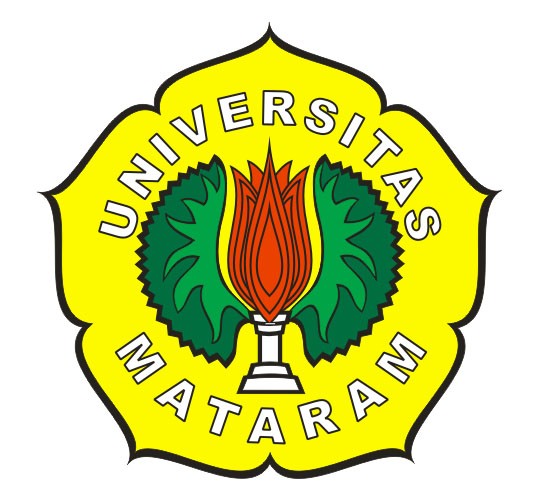 OLEH :RIAN ARDIANSYAHNIM. D1A.008.210FAKULTAS HUKUMUNIVERSITAS MATARAM2014Halaman  PengesahanPERANAN VISUM ET REPERTUM DALAM PEMBUKTIAN TINDAK PIDANA PEMBUNUHAN DENGAN RACUNOLEH :RIAN ARDIANSYAHNIM. D1A.008.210MenyetujuiPembimbing Utama,LALU PARMAN, SH.,M. Hum           NIP. 19580408 198602 1 001Pembimbing Pendamping,MUCH.ALI BAKRI, SH., M.H   NIP. 19540529 198502 1 001